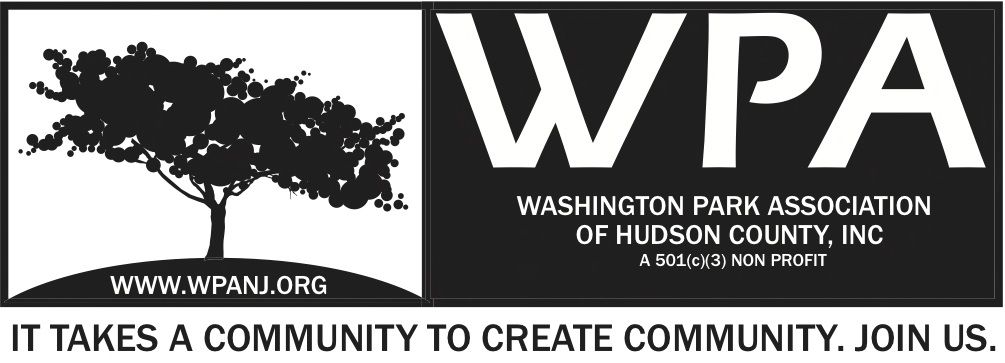 WPA Special Trustee Meeting Minutes662 Palisade Ave7:30pm-9pmCall to order 7:39pmRoll CallIntroductionsAttendeesNick CaballeroMory Thomas Terri NeunerDen DuronioLiana GreyErin KumpfPriscilla RentaLisa BlandoDoug KorvesBeverly BrownBob BoudreauIrene Borngraeber 8:15pmJay McVey 7:48pmWendy Paul 8:04pmPeter Basso 8:36pm1.) 2015 Approved Events and correlating budgetsMemorandum of Understanding – We must submit our schedule of events for the following year. See document – 2 Big Spring Programs - We apply for Goldman Sachs community Teamwork – May 8th Week after, Planting in the Park. Garden Club – Tea and Garden idea. Idea for Program -Corporate Volunteer Program possible.MITP – Background detailed by Mory. 5th year.WP Live – Sept 19th – Need to discuss date, possibly adjust.Big Dig – History detailed by Mory – 5th Year.Ben - Correlating Budget – Little light on funding this year. Both Planting and Goldman combined – approximately  $2400 Goldman/  $1406 PlantingInsurance for trustees included in policy for plantingsBy Law ReviewOct 1st – Voted on no less that 7, no more than 15Read Amendments– Article IV and IX– Rules of WPA – To be clear. Work and WPA should be separate.  We are nonpartisan.  WCE category, by law, we must be nonpartisan. Review Article IV – L.  Absences; Vacancies read. Please read through all by lawsRoberts Rules – We do not completely follow them, but they are an important guide to move forward with. As we grow, we will need to follow them and use them more and more. Minutes/ notes are very important. 8:30pmWPA proposed Resident Only Parking Pilot	Park 1 – JC onlyPark 2,3,4 Union CityLack of parking issue has been discussed especially during summer months during ball season.  Issue has been slated until now, since new ball field. Idea to have resident parking 1 side of street, other side 2 hour parking.  RNA and other orgs interested to join and help us.Fulop to sign letter to go to city council.Pilot program proposed: from Paterson Plank road to South St. / Palisade to Cambridge.Committee needed to assist with parking – schedule, timing, best practices, research, partnership w/ city. Peter Basso- Driveway Ordinance Council Pres met w/ RNA. Schedule to be with planning board Dec 2. Would be great if WPA could join. Planning board memo created opposing parking ordinance. Under law, Planning Board can do “nothing” City council can over ruleSame procedure Ordinance - Cutting Curbs – houses w/ 16 feet between house and sidewalk to build driveway. We should coordinate efforts w/ RNA. Ensure we are on the same mission/ page. Currently you cannot cut curb. With variance, you can apply for one. Mory will send out a letter and information on a proper vote . Vote for Trustee – Irene BorngraeberIntroduction – Artist, Exec Director Liberty Humane Society, founded the Distillery. Vote - Unanimous!!  Welcome IreneCommittee DiscussionThink of committee you would like to be a part of. Email will be sent out by Mory. Conflict of Interest PolicyHas to do with anything you are associated with outside WPA. Please read, sign and bring it back. WP LiveThank you cards have been sent out by Vilma to sponsors and contributors. Idea - Letter head should have all trustees. Email addresses created for WPA. * Note - Table Farmers Market discussion due to limited time.9:02pmHouse Keeping$120 Sitting FeeRobert’s Rules of Order- Hand outHoliday Trustee Get TogetherTo begin after monthly meeting. Monday Dec 1stParty to begin 8:15pmShort meeting to be held. Peter Basso  - Green Acres- UpdateKen Jennings is no longer with Hudson County – ResignedWorked hard over last 2 years to build relationshipMeeting Randy Voinier, Architect w/ Phil Collins. WPA has requested additional $150K for projectMaybe have response by end of year. Need to work on replacement relationship for other plantings. Ken was familiar with our operations. 9:13pmNote: St Peter’s presentation to board. They want to move the Tuesday 16th at 9am-11:30am.Nick Caballero - Meeting Adjourn 9:18pmWendy Paul  - 2nd